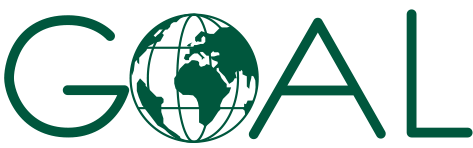 Request for Quotation (RFQ) for the supply and installation ofsolar systems in 13 facilitiesSK-P-1464_1465About GOALEstablished in 1977, GOAL is an international humanitarian and development agency committed to working with communities to achieve sustainable and innovative early response in crises and to assist them to build lasting solutions to mitigate poverty and vulnerability. GOAL has worked in over 60 countries and responded to almost every major humanitarian disaster. We are currently operational in 13 countries globally. For more information on GOAL and its operations please visit https://www.goalglobal.org/.GOAL has been working in Sudan since 1985, towards ensuring the poorest and most vulnerable in Sudan  and those affected by humanitarian crises have access to the fundamental rights of life, including but not limited to adequate shelter, food and livelihoods, water and sanitation, nutrition, healthcare and education. GOAL implements a range of multi-sectoral development, resilience, recovery and humanitarian responses programmes by being sensitive to cross-cutting issues including gender, accountably, child protection, and HIV/AIDS.TimelinesSupply RequirementGOAL invites prospective suppliers to submit their quotation for the supply and installation of solar systems in the following areas at GOAL operated Health Facilities:2 in Habila locality (Altaital and Fayo)3 in Talodi locality (Almatar, Daralasalam and Alradeif)5 in Abokarshola locality (Almagafal, Alrokab, Alhegair, Mabsot and Khor Aldalaib)3 in Rashad locality (Tortang, Debaiker and Koualmango) The contractor should be able to, and have the capacity to, provide materials and the required skilled and un-skilled labour, equipment and tools to construct and install the solar system within the time frame specified in work plan. Any change or amendment on the specified works, BoQ and designs this should be discussed and agreed with GOAL site engineer in advance and on writing Materials/Equipment to be supplied by ContractorAll materials/equipment that must be provided by the Contractor, unless otherwise specified, shall include but not limited to, installation of complete solar power system to operate cooling and freezing room. The system includes supply and install solar panels, steel structure, dry batteries, invertor - as specified in the BoQ.All materials and equipment supplied locally by the Contractor shall be of the best quality in their class and of the respective kinds as described in the contract and in accordance with the “Supervisor’s” instructions and to the satisfaction of the GOAL Engineer. They shall be inspected from time to time at the site during the progress of the work.Any materials arriving on site found unsuitable shall be rejected. The Contractor shall replace the rejected material at his own expense.SafetyAll electrical installations shall take account of the need to protect the beneficiaries from the danger of electric shock.  Any installation which the Engineer considers dangerous shall be immediately removed.  No access to bare or live wires shall be possible.  All fittings shall be installed so as to be out of normal reach of adults except power sockets and light switches.  WiringThe Contractor shall supply samples of the wire to be used for the various elements of the electrical system for approval prior to starting works.  No deviation from the quality of the samples shall be permitted.All wires shall run in straight, parallel lines, and be fastened at 1m intervals and at all changes of direction.  Untidy or loose wiring shall be re-done at the contractor’s expense.Electrical ComponentsAll electrical components shall meet be to approval of the GOAL Engineer and as specified on BoQ.ConnectionsAll electrical connections shall be made in a junction box.  No connections shall be made by twisting wires together.Quality of MaterialsThe GOAL Engineer shall check the quality of all materials delivered to site.  Any materials which do not meet the minimum standards shall be rejected.  Such materials shall be removed from site and replaced at the Contractors expense with materials of the required quality. Contractor is responsible for his own quality control and shall provide competent personal for supervising his works.Terms of biddingGOAL, acting in its capacity as Contracting Authority, invites bidders from suitably qualified interested parties that wish to participate for the supply and installation of solar systems.This competition is being conducted under GOALs Request for Quotation procedure. The Contracting Authority for this procurement is GOAL.Any queries about this RFQ should be addressed in writing to GOAL via email on procurement.sudan@sd.goal.ie. Please include the reference number SK-P-1464_1465 and words “clarification required” in the subject line.Conditions of Quotation SubmissionQuotations must be completed in English.Bidders must respond to all requirements set out in this RFQ and complete their offer in the format requested in Appendix 1.In the event of a contract being awarded to a bidder that has knowingly withheld relevant information or otherwise misled GOAL in the evaluation process in any way, then that contract will be rendered null and voidAny conflicts of interest involving a tenderer must be fully disclosed to GOAL particularly where there is a conflict of interest in relation to any recommendations or proposals put forward by the tendererGOAL is not bound to accept the lowest, or any bid submitted and can terminate this competition at any stage.Information supplied by respondents will be treated as contractually binding.  Unsuccessful bidders will be notified.  GOAL’s standard payment terms are by bank transfer within 30 days after satisfactory implementation and receipt of documents in order.This document is not construed in any way as an offer to contract GOAL and all contracted suppliers, and their subcontractors, associates or partners must act in all its procurement and other activities in full compliance with donor requirements and the highest ethical standards. Terrorism and Sanctions: GOAL does not engage in transactions with any terrorist group or individual or entity involved with or associated with terrorism or individuals or entities that have active exclusion orders and/or sanctions against them. GOAL shall therefore not knowingly purchase supplies or services from companies that are associated in any way with terrorism and/or are the subject of any relevant international exclusion orders and/or sanctions. If you submit a bid based on this request, it shall constitute a guarantee that neither your company nor any affiliate or a subsidiary controlled by your company are associated with any known terrorist group or is/are the subject of any relevant international exclusion order and/or sanctions. A contract clause confirming this may be included in an eventual purchase order based on this request.Submission of QuotationsQuotes must be delivered in one of the following ways:Hand delivered to:Procurement team. GOAL Khartoum HO: House No: 227, Block No: 65, Arkawit, Khartoum, Sudan - Telephone: 0183 248076/520393/520393.Envelopes may be sent through postal or courier services or delivered by hand; and will be accepted during normal working hours (between 8:00 hours to 16:00 hours) for the country of submission. Please note that the GOAL office will not be open during weekends or public holidays.The quotation envelope must be labelled with your company name and the reference “Quotation for SK-P-1464_1465”Email to procurement.sudan@sd.goal.ie and in the subject field state:SK-P-1464_1465 Solar SystemsName of your company with the title of the attachmentNumber of emails that are sent e.g. 1 of 3, 2 of 3, 3 of 3.(Proof of sending does not equal proof of receipt. GOAL is not responsible for any technical faults that may prevent reception of your email.) Important: Offers transmitted in any other manner or offers received after the deadline date and time will not be considered. All responses will be opened by the GOAL Procurement Committee and all Bidders will be notified of the results.Submission checklistEligibility, Qualification and Evaluation Process & Award CriteriaThe first phase of evaluation of the responses will determine whether the tender meets the preliminary eligibility criteria. These are: Administrative instructions:Bid submission by the deadline.Submission of all supporting documents as outlined above in section 7.All costs must be quoted in USD. Bidders not conforming to the administrative instructions may have their bids disqualified at this stage, and therefore would not progress to the next stages. Essential CriteriaHas ability to access all locations Technical staff must be technically capable to install solar systems as shown by the CV and certifications of the Electrical Engineer that will be working on this contract The second stage of the evaluation will involve an assessment of the bidders’ personal and legal circumstances, economic and financial standing, and technical capacity to fulfil the obligations of the Request for Quotation. Each proposal that conforms to both of the above stages will then be evaluated according to the following Award Criteria. Any bids that do not conform to both of the above stages will be rejected at this stage. Award CriteriaBidders will be awarded marks under each of the award criteria listed in this section to determine the most economically advantageous tenders.Marks for price will be awarded on the inverse proportion principle:Scorevendor = maximum score x (pricemin / pricevendor)Company information – these sections MUST be completedLocation accessBy ticking these boxes I can confirm that this company can access the following locations Length of warranty Lead time Please state lead time in weeks. You must have the capacity to run these projects at the same time.  I confirm that my bid has a validity of 90 days. If your bid does not have this validity, please state what bid validity you offer. I confirm that the proposal and the costs provided to accompany it are an accurate reflection of the costs that will be charged to GOAL according to the information provided in this request for quotation; and that there are no other costs associated with using the service that my company offers. I also confirm that I have the authority to sign on behalf of the company that is bidding. Appendix 1: BOQ SK-P-1464Appendix 2: BOQ SK-P-1465LineItemDate, year, time, and time-zone 1RFQ published 30 November 20212Closing date and time for receipt of quotations19 December 2021 10:00 AM Sudan time 3Contract award forecast22 December 2021 estimated LineItemTick attached 1This RFQ document filled in and signed – pages 7 to 92Appendix 1 BOQ filled and signed – pages 10 to 13 3Appendix 2 BOQ filled and signed – pages 14 to 18 4Appendix 3 Standard GOAL Terms and Conditions signed5Company Trade Registration document 6Tax Clearance Certificate or Tax Registration Certificate 7At least TWO WORK EXAMPLES to show previous experience of supplying and installing solar systems of a similar specification*. The contract completion certificate must be provided by a previous contracting company of the bidder. *Please note that a past contract does not show proof of works completed to a satisfactory level.8CV and qualification certificate of Electrical Engineer with solar experience that will be managing these worksCriteria Maximum awarded marks  1Length of warranty on system (repairs/ maintenance included for any issues with the system following its installation)102Lead time (number of WEEKS from signing the contract until delivery and full installation at GOAL sites)  103Previous experience with proof of contract completion certificates of supplying and installing solar systems of a similar specification 254Level of experience of qualified technical staff with relevant experience with proof from CV and certified qualifications 155Price40Name Company NameAddressRegistration Number TelephoneE-mail addressWebsite addressYear EstablishedLegal Form. Tick the relevant boxo Companyo Partnershipo Joint Ventureo Companyo Partnershipo Joint Ventureo  Other (specify):VAT Number (where applicable)Tax registration number (if different to VAT number)Directors names and titlesPlease state name of any other persons/organisations (except tenderer) who will benefit from this contract.Parent companyOwnershipDo you have associated companies? Tick relevant box. If YES – provide details for each company in the form of additional tables in this format. Do you have associated companies? Tick relevant box. If YES – provide details for each company in the form of additional tables in this format. Do you have associated companies? Tick relevant box. If YES – provide details for each company in the form of additional tables in this format. Do you have associated companies? Tick relevant box. If YES – provide details for each company in the form of additional tables in this format. oYes                                                             oNooYes                                                             oNooYes                                                             oNooYes                                                             oNoProvide details of contracts of a similar nature carried out in the last two years (please state customer name, delivery location, value of contract, and dates)Provide details of any applicable Quality Assurance certificates or qualifications your company or employees have: A statement of overall turnover and turnover in respect to the goods and services offered under the proposed agreement for the last three years as per the following table:A statement of overall turnover and turnover in respect to the goods and services offered under the proposed agreement for the last three years as per the following table:A statement of overall turnover and turnover in respect to the goods and services offered under the proposed agreement for the last three years as per the following table:A statement of overall turnover and turnover in respect to the goods and services offered under the proposed agreement for the last three years as per the following table:YearOffered Goods Turnover USDOverall Turnover USDOverall Turnover USD202020192018Please include at least 2 (two) references who may be contacted on a confidential basis to verify satisfactory execution of contracts:Please include at least 2 (two) references who may be contacted on a confidential basis to verify satisfactory execution of contracts:Reference 1Reference 1NameOrganisationAddressPhoneFaxEmailNature of supplyApproximate value of contractReference 2Reference 2NameOrganisationAddressPhoneFaxEmailNature of supplyApproximate value of contractBy submitting an offer under this request for quotation SK-P-1464_1465 the bidder hereby asserts that the following statements are correct at the time of submission; and further undertakes to inform GOAL of any changes in status of these matters.  The bidder is not bankrupt or is being wound up, neither are its affairs are being administered by the court nor has entered into an arrangement with creditors or has suspended business activities or is in any analogous situation arising from a similar procedure under national laws and regulation.The bidder is not the subject of proceedings for a declaration of bankruptcy, for an order for compulsory winding up or administration by the court or for an arrangement with creditors or of any other similar proceedings under national laws and regulations.Neither the bidder, a Director or Partner, has been convicted of an offence concerning his professional conduct by a judgement which has the force of res judicata nor been guilty of grave professional misconduct in the course of their business.The bidder has fulfilled all its obligations relating to the payment of taxes or social security contributions in Ireland or any other state or country in which the tenderer is located or doing business. Neither the bidder, a Director or Partner has been found guilty of: fraud, money laundering, corruption; convicted of being a member of a criminal organisation; nor of serious misrepresentation in providing information to a public buying agencyThe bidder has not contrived to misrepresent its Health & Safety information, Quality Assurance information, or any other information relevant to this application.That all data subjects have specifically consented to the use and storage of their data by GOAL for the purpose of analysing the offers and awarding a contract under this tender; and further understood that the personal data may be shared internally within GOAL and externally if required by law and donor regulations; and may be stored for a period of up to 7 years from the award of contract.Locality Tick to confirm access 1Habila locality (Altaital and Fayo)2Talodi locality (Almatar, Daralasalam and Alradeif)3Abokarshola locality (Almagafal, Alrokab, Alhegair, Mabsot and Khor Aldalaib)4Rashad locality (Tortang, Debaiker and Koualmango)Please state number of years warranty of the systems installedLocality Lead time in weeks  1Habila locality (Altaital and Fayo) and Talodi locality (Almatar, Daralasalam and Alradeif)2Abokarshola locality (Almagafal, Alrokab, Alhegair, Mabsot and Khor Aldalaib) and Rashad locality (Tortang, Debaiker and Koualmango)Signed:Print name:  Position:Company Name:Date:Address:1- Habila PHCs1- Habila PHCs1- Habila PHCs1- Habila PHCs1- Habila PHCs1- Habila PHCs1- Habila PHCsInstallation of Solar system to convert 2 ceiling fans and 2 lamp in Fayo PHC.Installation of Solar system to convert 2 ceiling fans and 2 lamp in Fayo PHC.Installation of Solar system to convert 2 ceiling fans and 2 lamp in Fayo PHC.Installation of Solar system to convert 2 ceiling fans and 2 lamp in Fayo PHC.Installation of Solar system to convert 2 ceiling fans and 2 lamp in Fayo PHC.Installation of Solar system to convert 2 ceiling fans and 2 lamp in Fayo PHC.Installation of Solar system to convert 2 ceiling fans and 2 lamp in Fayo PHC.12pcsSolar panels (modules)Cost of providing solar panels with 150 W to generate 2 ceiling fans and 2 lamp with  switch board  in Alnila and Noralhuda PHCs.21setsSupport Structure for Panels (modules) Support Structure for modules and fixed good quality iron angle in the roof of the building by cement mortor 1:2:4 , the cost include reinforcement protection of the solar panels with 4 locks according to the attached drawing. 34pcsBatteries Supply batteries 120Am and connected with solar system41pcsInvertorsProvision and install inventor (capacity 850) to compile power between solar system and devices ( to  switch from DC to AC) with Charge controller/Regulator (input voltage 48 Volts; 30 Amps)530mlCableCable 4 mm good quality62pcsCeiling fanSupply and install ceiling fan good quality with all required 72pcsLambSupply and install lamb with board and switch include all required Sub-Total Sub-Total Sub-Total Sub-Total Sub-Total Sub-Total  Installation of Solar system to convert 2 ceiling fans and 2 lamp in Altaital PHC.  Installation of Solar system to convert 2 ceiling fans and 2 lamp in Altaital PHC.  Installation of Solar system to convert 2 ceiling fans and 2 lamp in Altaital PHC.  Installation of Solar system to convert 2 ceiling fans and 2 lamp in Altaital PHC.  Installation of Solar system to convert 2 ceiling fans and 2 lamp in Altaital PHC.  Installation of Solar system to convert 2 ceiling fans and 2 lamp in Altaital PHC.  Installation of Solar system to convert 2 ceiling fans and 2 lamp in Altaital PHC. 12pcsSolar panels (modules)Cost of providing 2 solar panels 250 and install it with existing 2 solar panels 150 W to convey 1 fridge as unit ,  2 ceiling fans and 2 lamp with all requirement.21setsSupport Structure for Panels (modules) Support Structure for modules and fixed good quality iron angle in the roof of the building by cement mortor 1:2:4 , the cost include reinforcement protection of the solar panels with 4 locks according to the attached drawing. 34pcsBatteries Supply batteries 120Am and connected with solar system41pcsInvertorsProvision and install inventor 500 W to compile power between solar system and devices ( to  switch from DC to AC) with Charge controller/Regulator (input voltage 12Volts; 30 Amps)530mlCableCable 4 mm good quality62pcsCeiling fanSupply and install ceiling fan good quality with all required 72pcsLambSupply and install lamb with board and switch include all required Sub-Total Sub-Total Sub-Total Sub-Total Sub-Total Sub-Total Total cost Total cost Total cost Total cost Total cost Total cost 2- Talodi PHCs2- Talodi PHCs2- Talodi PHCs2- Talodi PHCs2- Talodi PHCs2- Talodi PHCs2- Talodi PHCsInstallation of Solar system to convert 2 ceiling fans and 2 lamp in Alradeif PHC.Installation of Solar system to convert 2 ceiling fans and 2 lamp in Alradeif PHC.Installation of Solar system to convert 2 ceiling fans and 2 lamp in Alradeif PHC.Installation of Solar system to convert 2 ceiling fans and 2 lamp in Alradeif PHC.Installation of Solar system to convert 2 ceiling fans and 2 lamp in Alradeif PHC.Installation of Solar system to convert 2 ceiling fans and 2 lamp in Alradeif PHC.Installation of Solar system to convert 2 ceiling fans and 2 lamp in Alradeif PHC.12pcsSolar panels (modules)Cost of providing solar panels with 150 W to generate 2 ceiling fans and 2 lamp with  switch board  in Alnila and Noralhuda PHCs.21setsSupport Structure for Panels (modules) Support Structure for modules and fixed good quality iron angle in the roof of the building by cement mortor 1:2:4 , the cost include reinforcement protection of the solar panels with 4 locks according to the attached drawing. 34pcsBatteries Supply batteries 120Am and connected with solar system41pcsInvertorsProvision and install inventor (capacity 850) to compile power between solar system and devices ( to  switch from DC to AC) with Charge controller/Regulator (input voltage 48 Volts; 30 Amps)530mlCableCable 4 mm good quality62pcsCeiling fanSupply and install ceiling fan good quality with all required 72pcsLambSupply and install lamb with board and switch include all required Sub-Total Sub-Total Sub-Total Sub-Total Sub-Total Sub-Total  Installation of Solar system to convert 2 ceiling fans and 2 lamp in Daralsalam PHC.  Installation of Solar system to convert 2 ceiling fans and 2 lamp in Daralsalam PHC.  Installation of Solar system to convert 2 ceiling fans and 2 lamp in Daralsalam PHC.  Installation of Solar system to convert 2 ceiling fans and 2 lamp in Daralsalam PHC.  Installation of Solar system to convert 2 ceiling fans and 2 lamp in Daralsalam PHC.  Installation of Solar system to convert 2 ceiling fans and 2 lamp in Daralsalam PHC.  Installation of Solar system to convert 2 ceiling fans and 2 lamp in Daralsalam PHC. 12pcsSolar panels (modules)Cost of providing solar panels with 150 W to generate 2 ceiling fans and 2 lamp with  switch board  in Alnila and Noralhuda PHCs.21setsSupport Structure for Panels (modules) Support Structure for modules and fixed good quality iron angle in the roof of the building by cement mortor 1:2:4 , the cost include reinforcement protection of the solar panels with 4 locks according to the attached drawing. 34pcsBatteries Supply batteries 120Am and connected with solar system41pcsInvertorsProvision and install inventor (capacity 850) to compile power between solar system and devices ( to  switch from DC to AC) with Charge controller/Regulator (input voltage 48 Volts; 30 Amps)530mlCableCable 4 mm good quality62pcsCeiling fanSupply and install ceiling fan good quality with all required 72pcsLambSupply and install lamb with board and switch include all required Sub-Total Sub-Total Sub-Total Sub-Total Sub-Total Sub-Total Installation of Solar system to convert 2 ceiling fans and 2 lamp in Almatar PHC.Installation of Solar system to convert 2 ceiling fans and 2 lamp in Almatar PHC.Installation of Solar system to convert 2 ceiling fans and 2 lamp in Almatar PHC.Installation of Solar system to convert 2 ceiling fans and 2 lamp in Almatar PHC.Installation of Solar system to convert 2 ceiling fans and 2 lamp in Almatar PHC.Installation of Solar system to convert 2 ceiling fans and 2 lamp in Almatar PHC.Installation of Solar system to convert 2 ceiling fans and 2 lamp in Almatar PHC.12pcsSolar panels (modules)Cost of providing solar panels with 150 W to generate 2 ceiling fans and 2 lamp with  switch board  in Alnila and Noralhuda PHCs.21setsSupport Structure for Panels (modules) Support Structure for modules and fixed good quality iron angle in the roof of the building by cement mortor 1:2:4 , the cost include reinforcement protection of the solar panels with 4 locks according to the attached drawing. 34pcsBatteries Supply batteries 120Am and connected with solar system41pcsInvertorsProvision and install inventor (capacity 850) to compile power between solar system and devices ( to  switch from DC to AC) with Charge controller/Regulator (input voltage 48 Volts; 30 Amps)530mlCableCable 4 mm good quality62pcsCeiling fanSupply and install ceiling fan good quality with all required 72pcsLambSupply and install lamb with board and switch include all required Sub-Total Sub-Total Sub-Total Sub-Total Sub-Total Sub-Total Total cost Total cost Total cost Total cost Total cost Total cost Contractor Name:  __________________________________---VAT   17%By submitting this offer, I confirm that all data subjects have specifically consented to the use and storage of their data by GOAL for the purpose of analysing the offers and awarding a contract under this quotation request; and further understood that the personal data may be shared internally within GOAL and externally if required by law and donor regulations; and may be stored for a period of up to 7 years from the award of contract.By submitting this offer, I confirm that all data subjects have specifically consented to the use and storage of their data by GOAL for the purpose of analysing the offers and awarding a contract under this quotation request; and further understood that the personal data may be shared internally within GOAL and externally if required by law and donor regulations; and may be stored for a period of up to 7 years from the award of contract.Transportation CostSignature and Stamp :  _____________________________---Signature and Stamp :  _____________________________---Insurance costOther Taxes and Fees (if any) Date:                             ______________________________Date:                             ______________________________Discount (If any) Total grand cost1 - Abokarshola locality 1 - Abokarshola locality 1 - Abokarshola locality 1 - Abokarshola locality 1 - Abokarshola locality 1 - Abokarshola locality 1 - Abokarshola locality 1- Installation of Solar system to operate 2 ceiling fans , 2 lamp and electric motor to operate water system in Alrokab PHC.1- Installation of Solar system to operate 2 ceiling fans , 2 lamp and electric motor to operate water system in Alrokab PHC.1- Installation of Solar system to operate 2 ceiling fans , 2 lamp and electric motor to operate water system in Alrokab PHC.1- Installation of Solar system to operate 2 ceiling fans , 2 lamp and electric motor to operate water system in Alrokab PHC.1- Installation of Solar system to operate 2 ceiling fans , 2 lamp and electric motor to operate water system in Alrokab PHC.1- Installation of Solar system to operate 2 ceiling fans , 2 lamp and electric motor to operate water system in Alrokab PHC.1- Installation of Solar system to operate 2 ceiling fans , 2 lamp and electric motor to operate water system in Alrokab PHC.14pcsSolar panels (modules)Cost of providing solar panels with 250 W to generate water pump motore for water system , 2 ceiling fans and 2 lamp with  switch board  in Alweday PHC .                                      -   21setsSupport Structure for Panels (modules) Support Structure for modules and fixed good quality iron angle 1.5ml in the roof of the building by cement mortor 1:2:4 , the cost include reinforcement protection of the solar panels with 4 locks according to the attached drawing.                                      -   32pcsBatteries Supply batteries 200 Am and connected with solar system                                      -   41pcsInvertorsProvision and install inventor of 1000kw capacity to compile power between solar system and devices ( to  switch from DC to AC) with Charge controller/Regulator (input voltage 48 Volts; 50 Amps)                                      -   550mlCableCable 4 mm good quality                                      -   62pcsCeiling fanSupply and install ceiling fan good quality with all required                                       -   72pcsLambSupply and install lamb with board and switch include all required                                       -   Sub-Total Sub-Total Sub-Total Sub-Total Sub-Total Sub-Total                                       -   2 - Installation of Solar system to convert 2 ceiling fans and 2 lamp in Alhegair PHC.2 - Installation of Solar system to convert 2 ceiling fans and 2 lamp in Alhegair PHC.2 - Installation of Solar system to convert 2 ceiling fans and 2 lamp in Alhegair PHC.2 - Installation of Solar system to convert 2 ceiling fans and 2 lamp in Alhegair PHC.2 - Installation of Solar system to convert 2 ceiling fans and 2 lamp in Alhegair PHC.2 - Installation of Solar system to convert 2 ceiling fans and 2 lamp in Alhegair PHC.2 - Installation of Solar system to convert 2 ceiling fans and 2 lamp in Alhegair PHC.12pcsSolar panels (modules)Cost of providing solar panels with 150 W to generate 2 ceiling fans and 2 lamp with  switch board  in Alnila and Noralhuda PHCs.                                      -   21setsSupport Structure for Panels (modules) Support Structure for modules and fixed good quality iron angle in the roof of the building by cement mortor 1:2:4 , the cost include reinforcement protection of the solar panels with 4 locks according to the attached drawing.                                       -   34pcsBatteries Supply batteries 100Am and connected with solar system                                      -   41pcsInvertorsProvision and install inventor (capacity 850) to compile power between solar system and devices ( to  switch from DC to AC) with Charge controller/Regulator (input voltage 24 Volts; 30 Amps)                                      -   530mlCableCable 4 mm good quality                                      -   62pcsCeiling fanSupply and install ceiling fan good quality with all required                                       -   72pcsLambSupply and install lamb with board and switch include all required                                       -   Sub-Total Sub-Total Sub-Total Sub-Total Sub-Total Sub-Total                                       -    3 - Installation of Solar system to convert 2 ceiling fans and 2 lamp in Mabsot PHC.  3 - Installation of Solar system to convert 2 ceiling fans and 2 lamp in Mabsot PHC.  3 - Installation of Solar system to convert 2 ceiling fans and 2 lamp in Mabsot PHC.  3 - Installation of Solar system to convert 2 ceiling fans and 2 lamp in Mabsot PHC.  3 - Installation of Solar system to convert 2 ceiling fans and 2 lamp in Mabsot PHC.  3 - Installation of Solar system to convert 2 ceiling fans and 2 lamp in Mabsot PHC.  3 - Installation of Solar system to convert 2 ceiling fans and 2 lamp in Mabsot PHC. 12pcsSolar panels (modules)Cost of providing 2 solar panels 250 and install it with existing 2 solar panels 150 W to convey 1 fridge as unit ,  2 ceiling fans and 2 lamp with all requirement.                                      -   21setsSupport Structure for Panels (modules) Support Structure for modules and fixed good quality iron angle in the roof of the building by cement mortor 1:2:4 , the cost include reinforcement protection of the solar panels with 4 locks according to the attached drawing.                                       -   34pcsBatteries Supply batteries 100Am and connected with solar system                                      -   41pcsInvertorsProvision and install inventor 300 W to compile power between solar system and devices ( to  switch from DC to AC) with Charge controller/Regulator (input voltage 12Volts; 30 Amps)                                      -   530mlCableCable 4 mm good quality                                      -   62pcsCeiling fanSupply and install ceiling fan good quality with all required                                       -   72pcsLambSupply and install lamb with board and switch include all required                                       -   Sub-Total Sub-Total Sub-Total Sub-Total Sub-Total Sub-Total                                       -   4 - Installation of Solar system to convert 2 ceiling fans and 2 lamp in Almagafal PHC.4 - Installation of Solar system to convert 2 ceiling fans and 2 lamp in Almagafal PHC.4 - Installation of Solar system to convert 2 ceiling fans and 2 lamp in Almagafal PHC.4 - Installation of Solar system to convert 2 ceiling fans and 2 lamp in Almagafal PHC.4 - Installation of Solar system to convert 2 ceiling fans and 2 lamp in Almagafal PHC.4 - Installation of Solar system to convert 2 ceiling fans and 2 lamp in Almagafal PHC.4 - Installation of Solar system to convert 2 ceiling fans and 2 lamp in Almagafal PHC.12pcsSolar panels (modules)Cost of providing solar panels with 150 W to generate 2 ceiling fans and 2 lamp with  switch board  in Alnila and Noralhuda PHCs.                                      -   21setsSupport Structure for Panels (modules) Support Structure for modules and fixed good quality iron angle in the roof of the building by cement mortor 1:2:4 , the cost include reinforcement protection of the solar panels with 4 locks according to the attached drawing.                                       -   34pcsBatteries Supply batteries 100Am and connected with solar system                                      -   41pcsInvertorsProvision and install inventor (capacity 850) to compile power between solar system and devices ( to  switch from DC to AC) with Charge controller/Regulator (input voltage 24 Volts; 30 Amps)                                      -   530mlCableCable 4 mm good quality                                      -   62pcsCeiling fanSupply and install ceiling fan good quality with all required                                       -   72pcsLambSupply and install lamb with board and switch include all required                                       -   Sub-Total Sub-Total Sub-Total Sub-Total Sub-Total Sub-Total                                       -   5 - Installation of Solar system to convert 2 ceiling fans and 2 lamp in Khoraldalaib PHC.5 - Installation of Solar system to convert 2 ceiling fans and 2 lamp in Khoraldalaib PHC.5 - Installation of Solar system to convert 2 ceiling fans and 2 lamp in Khoraldalaib PHC.5 - Installation of Solar system to convert 2 ceiling fans and 2 lamp in Khoraldalaib PHC.5 - Installation of Solar system to convert 2 ceiling fans and 2 lamp in Khoraldalaib PHC.5 - Installation of Solar system to convert 2 ceiling fans and 2 lamp in Khoraldalaib PHC.5 - Installation of Solar system to convert 2 ceiling fans and 2 lamp in Khoraldalaib PHC.12pcsSolar panels (modules)Cost of providing solar panels with 150 W to generate 2 ceiling fans and 2 lamp with  switch board  in Alnila and Noralhuda PHCs.                                      -   21setsSupport Structure for Panels (modules) Support Structure for modules and fixed good quality iron angle in the roof of the building by cement mortor 1:2:4 , the cost include reinforcement protection of the solar panels with 4 locks according to the attached drawing and.                                       -   34pcsBatteries Supply batteries 100Am and connected with solar system                                      -   31pcsInvertorsProvision and install inventor (capacity 850) to compile power between solar system and devices ( to  switch from DC to AC) with Charge controller/Regulator (input voltage 24 Volts; 30 Amps)                                      -   430mlCableCable 4 mm good quality                                      -   52pcsCeiling fanSupply and install ceiling fan good quality with all required                                       -   62pcsLambSupply and install lamb with board and switch include all required                                       -   Sub-Total Sub-Total Sub-Total Sub-Total Sub-Total Sub-Total                                       -   1 - Rashad locality 1 - Rashad locality 1 - Rashad locality 1 - Rashad locality 1 - Rashad locality 1 - Rashad locality 1 - Rashad locality 1- Installation of Solar system to convert 2 ceiling fans and 2 lamp in Debaiker PHC.1- Installation of Solar system to convert 2 ceiling fans and 2 lamp in Debaiker PHC.1- Installation of Solar system to convert 2 ceiling fans and 2 lamp in Debaiker PHC.1- Installation of Solar system to convert 2 ceiling fans and 2 lamp in Debaiker PHC.1- Installation of Solar system to convert 2 ceiling fans and 2 lamp in Debaiker PHC.1- Installation of Solar system to convert 2 ceiling fans and 2 lamp in Debaiker PHC.1- Installation of Solar system to convert 2 ceiling fans and 2 lamp in Debaiker PHC.12pcsSolar panels (modules)Cost of providing solar panels with 150 W to generate 2 ceiling fans and 2 lamp with  switch board  in Alnila and Noralhuda PHCs.                                      -   21setsSupport Structure for Panels (modules) Support Structure for modules and fixed good quality iron angle in the roof of the building by cement mortor 1:2:4 , the cost include reinforcement protection of the solar panels with 4 locks according to the attached drawing.                                       -   34pcsBatteries Supply batteries 100Am and connected with solar system                                      -   41pcsInvertorsProvision and install inventor (capacity 850) to compile power between solar system and devices ( to  switch from DC to AC) with Charge controller/Regulator (input voltage 24 Volts; 30 Amps)                                      -   530mlCableCable 4 mm good quality                                      -   62pcsCeiling fanSupply and install ceiling fan good quality with all required                                       -   72pcsLambSupply and install lamb with board and switch include all required                                       -   Sub-Total Sub-Total Sub-Total Sub-Total Sub-Total Sub-Total                                       -    2- Installation of Solar system to convert 2 ceiling fans and 2 lamp in Koualmango PHC.  2- Installation of Solar system to convert 2 ceiling fans and 2 lamp in Koualmango PHC.  2- Installation of Solar system to convert 2 ceiling fans and 2 lamp in Koualmango PHC.  2- Installation of Solar system to convert 2 ceiling fans and 2 lamp in Koualmango PHC.  2- Installation of Solar system to convert 2 ceiling fans and 2 lamp in Koualmango PHC.  2- Installation of Solar system to convert 2 ceiling fans and 2 lamp in Koualmango PHC.  2- Installation of Solar system to convert 2 ceiling fans and 2 lamp in Koualmango PHC. 12pcsSolar panels (modules)Cost of providing 2 solar panels 250 and install it with existing 2 solar panels 150 W to convey 1 fridge as unit ,  2 ceiling fans and 2 lamp with all requirement.                                      -   21setsSupport Structure for Panels (modules) Support Structure for modules and fixed good quality iron angle in the roof of the building by cement mortor 1:2:4 , the cost include reinforcement protection of the solar panels with 4 locks according to the attached drawing.                                       -   34pcsBatteries Supply batteries 100Am and connected with solar system                                      -   41pcsInvertorsProvision and install inventor 300 W to compile power between solar system and devices ( to  switch from DC to AC) with Charge controller/Regulator (input voltage  24Volts; 30 Amps)                                      -   530mlCableCable 4 mm good quality                                      -   62pcsCeiling fanSupply and install ceiling fan good quality with all required                                       -   72pcsLambSupply and install lamb with board and switch include all required                                       -   Sub-Total Sub-Total Sub-Total Sub-Total Sub-Total Sub-Total                                       -   3 - Installation of Solar system to convert 2 ceiling fans and 2 lamp in Tortang PHC.3 - Installation of Solar system to convert 2 ceiling fans and 2 lamp in Tortang PHC.3 - Installation of Solar system to convert 2 ceiling fans and 2 lamp in Tortang PHC.3 - Installation of Solar system to convert 2 ceiling fans and 2 lamp in Tortang PHC.3 - Installation of Solar system to convert 2 ceiling fans and 2 lamp in Tortang PHC.3 - Installation of Solar system to convert 2 ceiling fans and 2 lamp in Tortang PHC.3 - Installation of Solar system to convert 2 ceiling fans and 2 lamp in Tortang PHC.12pcsSolar panels (modules)Cost of providing solar panels with 150 W to generate 2 ceiling fans and 2 lamp with  switch board  in Alnila and Noralhuda PHCs.                                      -   21setsSupport Structure for Panels (modules) Support Structure for modules and fixed good quality iron angle in the roof of the building by cement mortor 1:2:4 , the cost include reinforcement protection of the solar panels with 4 locks according to the attached drawing.                                       -   34pcsBatteries Supply batteries 100Am and connected with solar system                                      -   41pcsInvertorsProvision and install inventor (capacity 850) to compile power between solar system and devices ( to  switch from DC to AC) with Charge controller/Regulator (input voltage 24 Volts; 30 Amps)                                      -   530mlCableCable 4 mm good quality                                      -   62pcsCeiling fanSupply and install ceiling fan good quality with all required                                       -   72pcsLambSupply and install lamb with board and switch include all required                                       -   Sub-Total Sub-Total Sub-Total Sub-Total Sub-Total Sub-Total                                       -   Total cost Total cost Total cost Total cost Total cost Total cost                                       -   Contractor Name:  __________________________________---VAT   17%                                      -   By submitting this offer, I confirm that all data subjects have specifically consented to the use and storage of their data by GOAL for the purpose of analysing the offers and awarding a contract under this quotation request; and further understood that the personal data may be shared internally within GOAL and externally if required by law and donor regulations; and may be stored for a period of up to 7 years from the award of contract.By submitting this offer, I confirm that all data subjects have specifically consented to the use and storage of their data by GOAL for the purpose of analysing the offers and awarding a contract under this quotation request; and further understood that the personal data may be shared internally within GOAL and externally if required by law and donor regulations; and may be stored for a period of up to 7 years from the award of contract.Transportation CostSignature and Stamp :  _____________________________---Signature and Stamp :  _____________________________---Insurance costOther Taxes and Fees (if any) Date:                             ______________________________Date:                             ______________________________Discount (If any) Total grand cost                                      -   